El codirector que se proponga ha de ser profesional especialista en la materia. El estudiante debe aportar con la presente solicitud el Curriculum Vitae de dicho profesional. La UCAV se reserva el derecho de aceptación del codirector propuesto.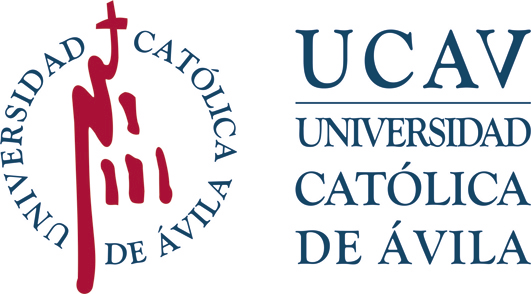 Comisión de TFG: A-TSOLICITUD y ASIGNACIÓN DE ÁREA TEMÁTICA TRABAJOS FIN DE GRADO SOLICITUD y ASIGNACIÓN DE ÁREA TEMÁTICA TRABAJOS FIN DE GRADO Facultad de Ciencias y Artes: Área Ambiental y AgroforestalGrado en INGENIERÍA DE LAS INDUSTRIAS AGRARIAS Y ALIMENTARIASCurso 2021/2022Facultad de Ciencias y Artes: Área Ambiental y AgroforestalGrado en INGENIERÍA DE LAS INDUSTRIAS AGRARIAS Y ALIMENTARIASCurso 2021/2022DATOS PERSONALES DEL ESTUDIANTE Por favor, indique sus datos en mayúsculas.DATOS PERSONALES DEL ESTUDIANTE Por favor, indique sus datos en mayúsculas.DATOS PERSONALES DEL ESTUDIANTE Por favor, indique sus datos en mayúsculas.DATOS PERSONALES DEL ESTUDIANTE Por favor, indique sus datos en mayúsculas.NOMBRE Y APELLIDOS: NOMBRE Y APELLIDOS: NOMBRE Y APELLIDOS: NOMBRE Y APELLIDOS: Nº DNI/TIE/PASAPORTE: Nº DNI/TIE/PASAPORTE: Nº DNI/TIE/PASAPORTE: Nº DNI/TIE/PASAPORTE: DOMICILIO:  DOMICILIO:  DOMICILIO:  DOMICILIO:  LOCALIDAD: PROVINCIA: PROVINCIA: CP: TELÉFONO MÓVIL (Obligatorio): TELÉFONO MÓVIL (Obligatorio): TELÉFONO FIJO: TELÉFONO FIJO: CORREO ELECTRÓNICO (Obligatorio): CORREO ELECTRÓNICO (Obligatorio): CORREO ELECTRÓNICO (Obligatorio): CORREO ELECTRÓNICO (Obligatorio): SELECCIÓN DE AREAS TEMÁTICAS POR ORDEN DE PREFERENCIA: El estudiante debe numerar de 1 a 11 el orden de preferencia de todas las áreas temáticas. Los títulos de los TFG en la página 2 del presente documento.SELECCIÓN DE AREAS TEMÁTICAS POR ORDEN DE PREFERENCIA: El estudiante debe numerar de 1 a 11 el orden de preferencia de todas las áreas temáticas. Los títulos de los TFG en la página 2 del presente documento.SELECCIÓN DE AREAS TEMÁTICAS POR ORDEN DE PREFERENCIA: El estudiante debe numerar de 1 a 11 el orden de preferencia de todas las áreas temáticas. Los títulos de los TFG en la página 2 del presente documento.SELECCIÓN DE AREAS TEMÁTICAS POR ORDEN DE PREFERENCIA: El estudiante debe numerar de 1 a 11 el orden de preferencia de todas las áreas temáticas. Los títulos de los TFG en la página 2 del presente documento.SELECCIÓN DE AREAS TEMÁTICAS POR ORDEN DE PREFERENCIA: El estudiante debe numerar de 1 a 11 el orden de preferencia de todas las áreas temáticas. Los títulos de los TFG en la página 2 del presente documento.SELECCIÓN DE AREAS TEMÁTICAS POR ORDEN DE PREFERENCIA: El estudiante debe numerar de 1 a 11 el orden de preferencia de todas las áreas temáticas. Los títulos de los TFG en la página 2 del presente documento.  Código ÁreaÁREA TEMÁTICAOrden dePreferencia Código ÁreaÁREA TEMÁTICAOrden de PreferenciaA1Industrias cárnicasA7Gestión de la CalidadA2Industrias lácteasA8Gestión de residuos y/o evaluación de impacto ambientalA3Industriad vegetales y/o hortofrutícolasA9Explotaciones agrícolasA4Industrias de aceites y grasasA10Explotaciones ganaderasA5Industrias Pesqueras, conserveras y/o salazonesA11InfraestructurasA6Industrias enológicas, fermentativas y/o bebidas espirituosasA12Cartografía y S.I.G.A13Otros (especifique área): Otros (especifique área): Otros (especifique área): Otros (especifique área):  Solicito Codirector externo a la UCAV (1).  Solicito Codirector externo a la UCAV (1). Nombre del Codirector que propone Nombre del Codirector que propone Nombre del Codirector que propone Nombre del Codirector que propone Nombre del Codirector que propone Propuesta Título TFG: Propuesta Título TFG: Propuesta Título TFG: Propuesta Título TFG: Propuesta Título TFG: Propuesta Título TFG: Propuesta Título TFG: Breve descripción de la propuesta de TFG: Breve descripción de la propuesta de TFG: Breve descripción de la propuesta de TFG: Breve descripción de la propuesta de TFG: Breve descripción de la propuesta de TFG: Breve descripción de la propuesta de TFG: Breve descripción de la propuesta de TFG: Observaciones que el estudiante considere de interés: Firma del estudianteFecha de la Solicitud: ASIGNACIÓN DE ÁREA TEMÁTICA Y DIRECTOR:El Coordinador responsable de TFG según titulación/área, debe resolver la presente solicitud, fecharla y firmarla.ASIGNACIÓN DE ÁREA TEMÁTICA Y DIRECTOR:El Coordinador responsable de TFG según titulación/área, debe resolver la presente solicitud, fecharla y firmarla.ASIGNACIÓN DE ÁREA TEMÁTICA Y DIRECTOR:El Coordinador responsable de TFG según titulación/área, debe resolver la presente solicitud, fecharla y firmarla.Vista la solicitud formalizada por el alumno, se acuerda asignarle el siguiente título y Director de TFG:Vista la solicitud formalizada por el alumno, se acuerda asignarle el siguiente título y Director de TFG:Vista la solicitud formalizada por el alumno, se acuerda asignarle el siguiente título y Director de TFG:Área Temática y Título TFG: Área Temática y Título TFG: Área Temática y Título TFG: Director de TFG: Director de TFG: Director de TFG: Firma del CoordinadorFecha de la Resolución: Firma del CoordinadorFecha de la Resolución: IMPORTANTE: La presente asignación de Área Temática y de Director de TFG caduca al finalizar el curso académico en el que se formalizó la presente solicitud.